Area 17 G.A. & Gam-Anon Presents: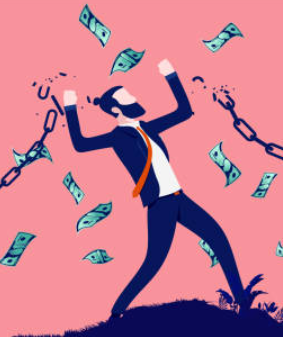 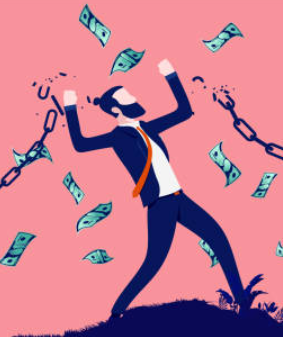 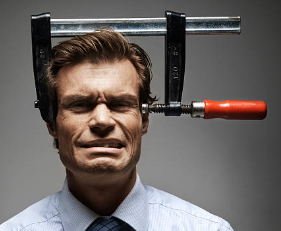 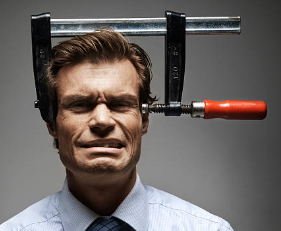 Pressure Relief Workshop #2“Nuts & Bolts”Saturday, May 20 @ 11:45amHolyoke, MA(In-Person and Online)Anyone and everyone in G.A. and Gam-Anon are welcome to attend.Immediately following Saturday 10:00am In-Person and Zoom Meeting
located at the Holyoke Medical Center, 575 Beech St, Holyoke, MA. 
Building 20, Group Room A. Use Parking lot C (behind Hospital)What to expect:The contents and procedures for a Pressure Relief meetingHow to conduct a Pressure Relief (G.A.) & Budget Relief (Gam-Anon) meetingTools and Best Practices Registration for Online attendance required using the following link or QR code below: https://us06web.zoom.us/meeting/register/tZwucu-trDIsHNzfXT4nlWT0ReSwoDtudTth(After registering, you will receive a confirmation email containing information about joining the meeting)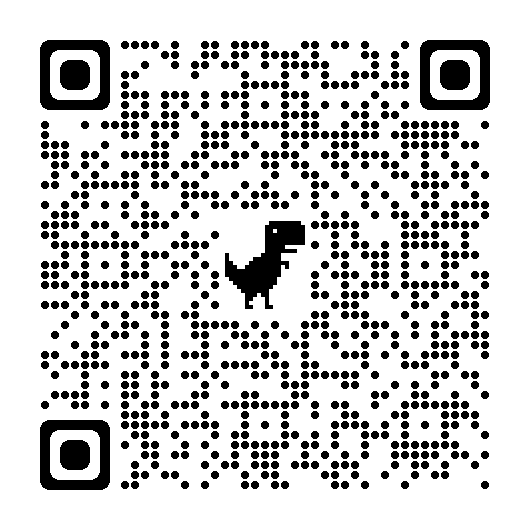 Contact Information:Workshop:	Bob B or Marie B @ 860-664-0053Registration:	Paul D @ paul.downing@snet.net or call/text 203-676-5582